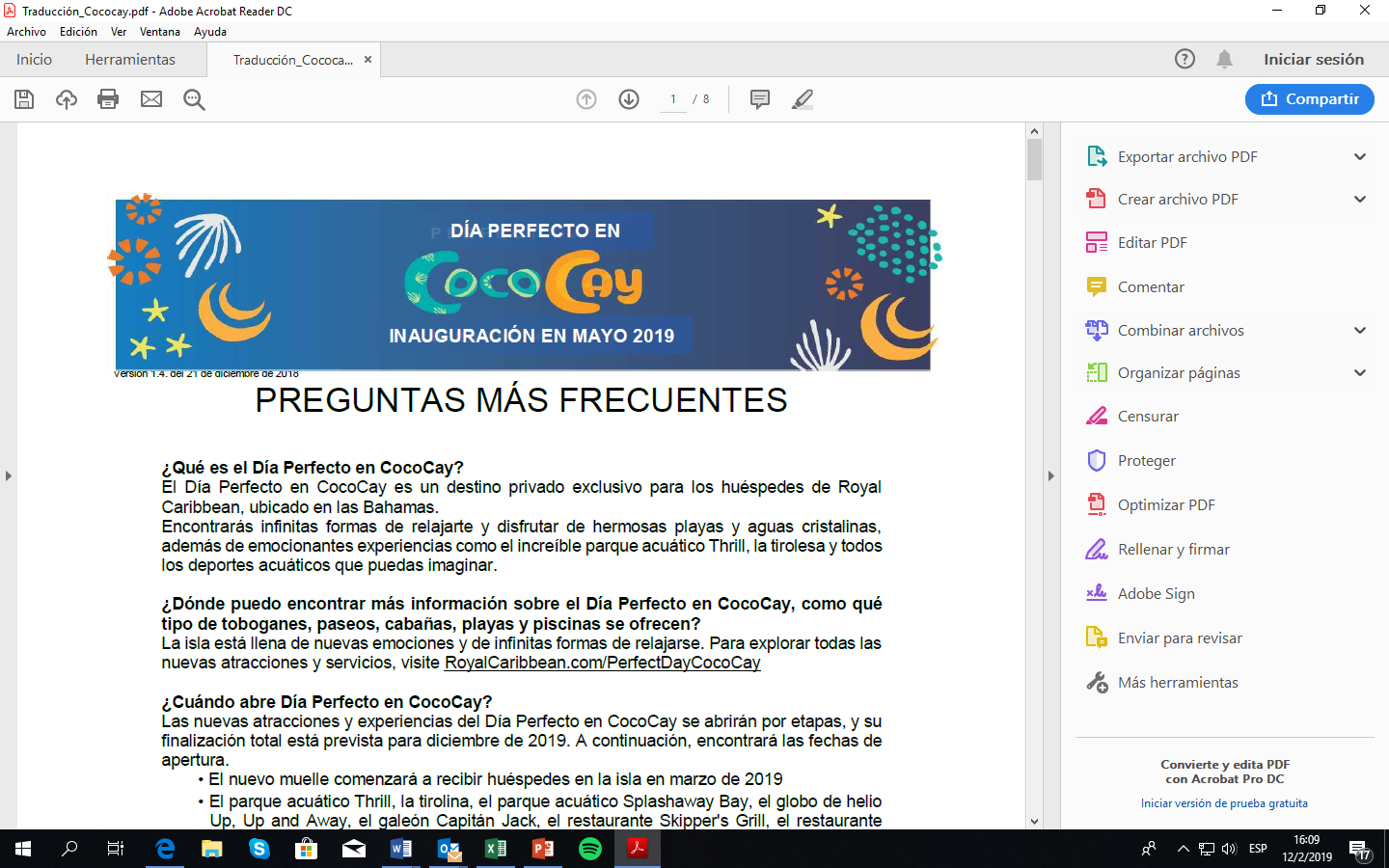 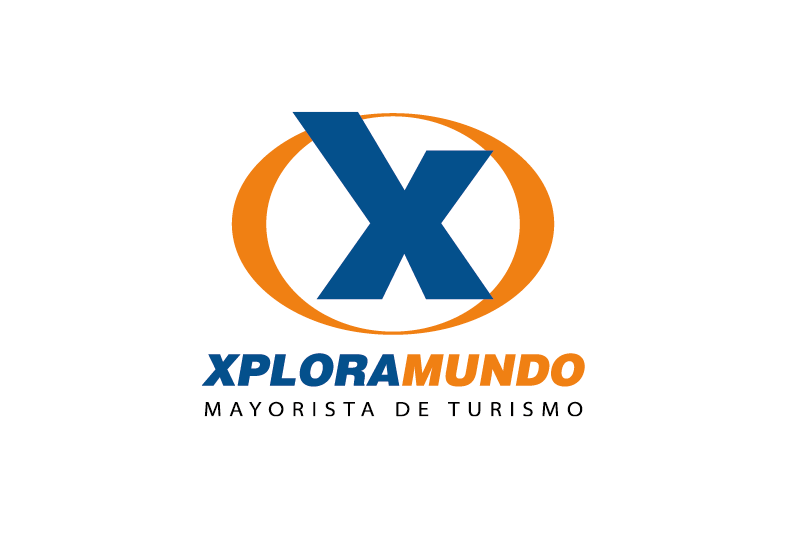 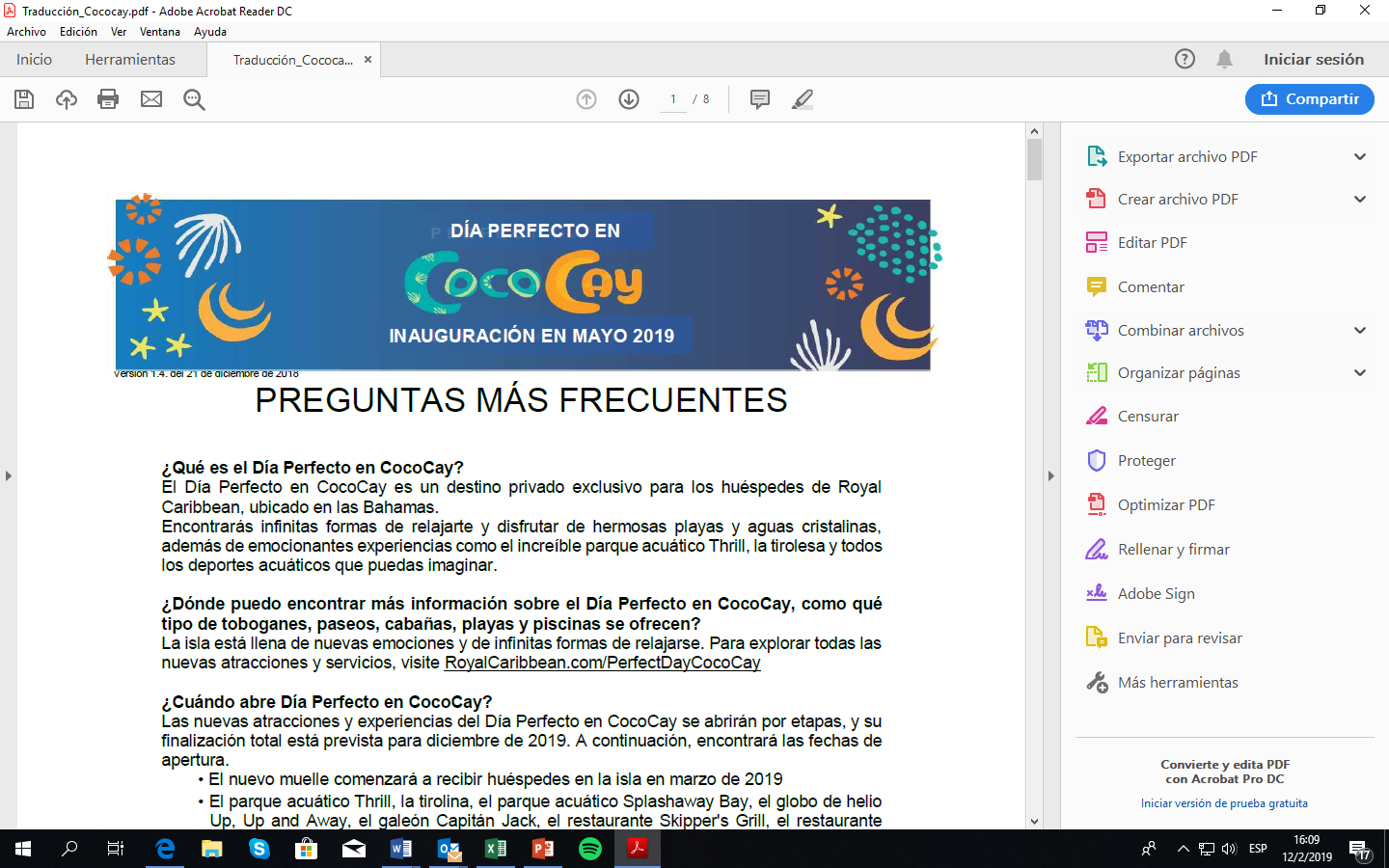 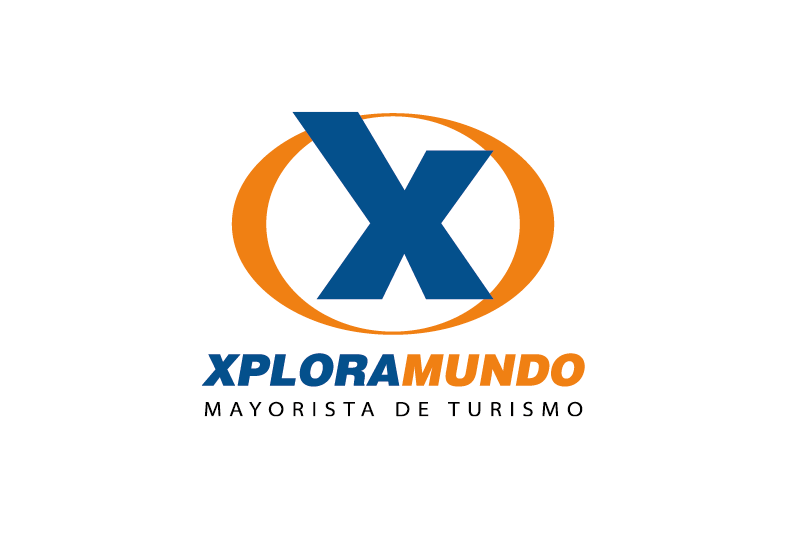 Versión 1.4. del 21 de diciembre de 2018PREGUNTAS MÁS FRECUENTES¿Qué es el Día Perfecto en CocoCay? El Día Perfecto en CocoCay es un destino privado exclusivo para los huéspedes de Royal Caribbean, ubicado en las Bahamas. Encontrarás infinitas formas de relajarte y disfrutar de hermosas playas y aguas cristalinas, además de emocionantes experiencias como el increíble parque acuático Thrill, la tirolesa y todos los deportes acuáticos que puedas imaginar. ¿Dónde puedo encontrar más información sobre el Día Perfecto en CocoCay, como qué tipo de toboganes, paseos, cabañas, playas y piscinas se ofrecen? La isla está llena de nuevas emociones y de infinitas formas de relajarse. Para explorar todas las nuevas atracciones y servicios, visite RoyalCaribbean.com/PerfectDayCocoCay ¿Cuándo abre Día Perfecto en CocoCay? Las nuevas atracciones y experiencias del Día Perfecto en CocoCay se abrirán por etapas, y su finalización total está prevista para diciembre de 2019. A continuación, encontrará las fechas de apertura. • El nuevo muelle comenzará a recibir huéspedes en la isla en marzo de 2019 • El parque acuático Thrill, la tirolina, el parque acuático Splashaway Bay, el globo de helio Up, Up and Away, el galeón Capitán Jack, el restaurante Skipper's Grill, el restaurante Captain Jack's, Chill Island, el restaurante Chill Grill y la piscina de agua dulce Oasis Lagoon abrirán sus puertas en mayo de 2019. • South Beach, Coco Beach Club y las cabañas sobre el agua abrirán sus puertas en diciembre de 2019. Tenga en cuenta que estas fechas pueden estar sujetas a cambios dependiendo del progreso de la construcción. ¿Qué pasa si estoy visitando la isla antes del Día Perfecto en las fechas de finalización de CocoCay? ¿Qué voy a experimentar? Estamos haciendo todo lo posible para minimizar el impacto de la construcción de la isla en la experiencia de nuestros huéspedes. Todas las increíbles playas y servicios que nuestros huéspedes conocen y adoran siguen estando disponibles, incluyendo los favoritos de los huéspedes como el bar flotante y Serenity Beach. ¿Cómo llego al Día Perfecto en CocoCay? ¿Cómo puedo encontrar barcos e itinerarios que visitan Día Perfecto en CocoCay? Visite nuestra página web en RoyalCaribbean.com y busque cruceros que naveguen a partir de mayo de 2019. Deberá establecer el filtro de destino en las Bahamas, el Caribe y las Bermudas. Esto le mostrará todas las travesías que paran en el Día Perfecto en CocoCay. 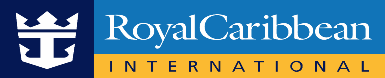 ¿Puedo pasar la noche en el Día Perfecto en CocoCay? ¿Hay actividades durante la noche? Estamos diseñando la isla para acomodar la posibilidad de pernoctar y prolongar las estadías en el futuro. Manténgase en sintonía para más detalles. ¿Cuánto cuesta el Día Perfecto en CocoCay? ¿Hay que pagar una cuota de admisión? La mayoría de las experiencias en el Día Perfecto en CocoCay son gratuitas y hemos añadido aún más atracciones y experiencias a CocoCay sin costo adicional. Algunos de estos incluyen Oasis Lagoon, la piscina de agua dulce más grande del Caribe, el galeón del Capitán Jack cargado con toboganes y cañones de agua, nuestro parque acuático más grande hasta ahora en Splashaway Bay, y nuevas canchas deportivas en South Beach. Además, las playas de Chill Island y South Beach han sido mejoradas drásticamente y ofrecen muchas sillas de playa gratuitas y actividades al lado de la playa. Y entre una y otra aventura, puede repostar en cinco nuevos restaurantes de cortesía ubicados en toda la isla. También tiene a su disposición la posibilidad de elegir entre más experiencias únicas por el precio. Los precios varían según la temporada, pero los huéspedes reservados pueden visitar Cruise Planner (RoyalCaribbean.com/CruisePlanner) para obtener los precios exactos más recientes para su navegación específica y mayores ahorros.EXPERIENCIAS COMPLEMENTARIASEXPERIENCIAS COMPLEMENTARIASCON COSTO* Los precios son estimados, varían según la temporada y están sujetos a cambios sin previo aviso. Todos los bares y estaciones autoservicio de cerveza son a la carta a precios del menú del bar.¿Cómo funciona la admisión al parque acuático Thrill en el Día Perfecto en CocoCay? ¿Cómo se aplicarán los pases de medio día y de día completo? ¿Puedo salir y entrar en el parque a mi antojo? Se usarán pulseras para asegurar su entrada al parque acuático Thrill. Una vez que tenga una pulsera, puede entrar y salir del parque con la frecuencia que desee. La admisión de medio día estará disponible sólo por la tarde.¿Puedo usar mi bebida, internet wi-fi o paquete de comida en el Día Perfecto en CocoCay? Sí, los paquetes de bebidas y wi-fi comprados a bordo o en Cruise Planner (fRovalCaribbean.com/CruisePlanner1) estarán activos en la isla. También puede disfrutar de cinco nuevos restaurantes de cortesía ubicados en toda la isla. ¿Hay acceso a Internet de alta velocidad wifi en el Día Perfecto en CocoCay? Existe, y si usted compró un paquete de Internet de alta velocidad VOOM®, puede usarlo en la isla y empezar a compartir sus recuerdos de inmediato. ¿Hay taquillas disponibles para alquilar en el Día Perfecto en CocoCay? Sí, hay taquillas disponibles en toda la isla por una tarifa nominal de alquiler. También encontrará duchas de agua dulce, baños y vestuarios de cortesía disponibles en la isla. ¿Hay sillas de playa, toallas y sombrillas disponibles en el Día Perfecto en CocoCay? ¡Sí, absolutamente! Toallas y sillas de playa son gratuitas para todos nuestros huéspedes. Los paraguas están disponibles para alquilar por una tarifa nominal. ¿Qué tipo de cabañas están disponibles en el Día Perfecto en CocoCay, y cuánto cuesta alquilarlas? Hay muchas opciones para relajarse a la sombra, comenzando con sombrillas de playa, conchas de almeja y camas de día (disponibles por un precio de alquiler), además de cabañas disponibles en las playas, el parque acuático Thrill y la piscina de agua dulce Oasis Lagoon. O eleve su día de playa con una cabaña sobre el agua en Coco Beach Club, que tiene capacidad para ocho huéspedes y viene con servicio de asistente, una hamaca privada, un minibar y su propio tobogán personal en el mar. Algunas cabañas vienen con beneficios extras, también. Si reserva una cabaña en el parque acuático Thrill, disfrutará de entrada gratuita a todos los toboganes y actividades del interior para un máximo de seis personas. Si usted reserva una cabaña en el Coco Beach Club (incluyendo las cabañas sobre el agua), disfrutará de acceso gratuito al club para un máximo de ocho huéspedes.PRECIOS DE LAS CABAÑAS* Los precios son estimados, varían según la temporada y están sujetos a cambios sin previo aviso.¿Cómo reservo las amenidades del Día Perfecto en CocoCay, como las cabañas y divanes, y el acceso a experiencias como la tirolesa, el globo de helio Up, Up, and Away y; el parque acuático Thrill? La mejor manera para que los huéspedes que reservan puedan planificar su tiempo y reservar el acceso a las experiencias en la isla es a través de nuestro sitio Web Cruise Planner (RoyalCaribbean.com/CruisePlanner). Los precios cambian regularmente debido a la estacionalidad y a las promociones actuales, pero Cruise Planner siempre tiene las últimas tarifas y el mayor ahorro cuando usted reserva con anticipación. Y puedes empezar a planear tu aventura de inmediato, una vez que hayas reservado tu crucero. ¿Necesito mi tarjeta SeaPass® para entrar el Día Perfecto en CocoCay? ¿Cómo puedo pagar los gastos en el Día Perfecto en CocoCay? Necesitará su tarjeta SeaPass para salir y volver a embarcar. También es la forma de pagar las cosas en la isla. Tenga en cuenta que también hay un mercado secundario en la isla con artesanía local de las Bahamas, donde sólo se acepta dinero en efectivo (USD). ¿Hay alguna restricción de edad, altura o peso o requisitos para los toboganes, paseos y experiencias en el Día Perfecto en CocoCay? No hay restricciones de edad para las experiencias en el Día Perfecto en CocoCay. Algunos toboganes y actividades tienen restricciones de altura y peso; vea la tabla de abajo para detalles específicos. Muchas de las otras experiencias de la isla, como el globo de helio Up, Up and Away, la piscina de agua dulce Oasis Lagoon y el galeón del Capitán Jack, están disponibles para todos los aventureros.REQUERIMIENTOS DE ALTURA Y PESO¿Hay un programa para niños de guardería o Adventure Ocean® en el Día Perfecto en CocoCay? No habrá una guardería dedicada en la isla, pero el equipo de Adventure Ocean organizará actividades en tierra para los niños y sus familias. La programación de la isla todavía se está desarrollando. Y Adventure Ocean permanecerá abierta a bordo para las familias que elijan quedarse en el barco. ¿Hay un área sólo para adultos en el Día Perfecto en CocoCay? Actualmente, todos los lugares y actividades están abiertos a huéspedes de todas las edades. Pero dado el tamaño de la isla y la variedad de experiencias, seguro que encontrará cualquier ambiente que desee, desde playas relajantes hasta playas más activas, lugares para relajarse en la piscina de la Oasis Lagoon o en su rincón de entrada inclinado para niños. ¿Tendrá el Día Perfecto en CocoCay un área exclusiva para los miembros de Crown and Anchor® Society e invitados de la Suite? En este momento, no tenemos ningún plan para las áreas de miembros y huéspedes en la isla. ¿Hay salvavidas en cada piscina y playa del Día Perfecto en CocoCay? Nos hemos asociado con StarGuard, el proveedor líder de servicios de salvavidas, para asegurarnos de tener salvavidas en cada piscina y cada tobogán, así como en los lugares recomendados en la playa. Sin embargo, incluso con la presencia de salvavidas, instamos a los padres a que vigilen a sus hijos siempre que estén cerca del agua. ¿Hay servicios de spa en el Día Perfecto en CocoCay? Sí, los servicios de spa estarán disponibles en la isla, o pueden ser pre-comprados a bordo y en Cruise Planner (RoyalCaribbean.com/CruisePlanner). ¿Ofrece el Día Perfecto en CocoCay clases de yoga y Zumba? Sí, en la isla se ofrecen clases de fitness. Revise su horario de actividades una vez que esté a bordo para ver qué clases están disponibles y cuándo. Las clases que se ofrecen varían según el barco y el itinerario; algunas son gratuitas y otras son pagadas. ¿Hay transporte en el Día Perfecto en CocoCay? Un servicio de tranvía circulará cada 15 minutos en todo momento en la isla e incluye cinco paradas: parque acuático Thrill, South Beach, Coco Beach Club, Chill Island y Oasis Lagoon. Una línea de tranvía también dará servicio al Coco Beach Club exclusivamente durante las horas pico de la mañana. Todos los tranvías son accesibles. ¿Hay servicios para huéspedes con necesidades especiales que visitan el Día Perfecto en CocoCay, como sillas de ruedas? ¿Es accesible la isla? Sí, la isla es accesible, pero algunas experiencias no lo son. Hay sillas de ruedas de acceso a la playa de cortesía y un servicio de tranvía accesible. La piscina de agua dulce Oasis Lagoon también es accesible, al igual que la piscina de olas en el parque acuático Thrill. Sin embargo, las torres de los toboganes del parque acuático tienen escaleras, al igual que la torre de la tirolesa. ¿Podré encontrar opciones de comida vegetariana y sin gluten en el Día Perfecto en CocoCay? ¿Qué pasa si tengo otras necesidades dietéticas? Encontrará opciones sin gluten y vegetarianas disponibles en todos los restaurantes de la isla, así como opciones que se adaptan a la mayoría de las necesidades dietéticas.¿Hay áreas designadas para fumadores en el Día Perfecto en CocoCay? Fumar cigarrillos, puros, cigarrillos electrónicos y pipas sólo se permite en las áreas designadas para fumar en toda la isla. Por favor, compruebe los carteles de búsqueda en la isla para ubicaciones específicas. ¿Dónde puedo cargar mi teléfono en el Día Perfecto en CocoCay? Las estaciones de carga estarán disponibles en cabañas y en lugares públicos selectos para uso gratuito. ¿Se recicla la basura en el Día Perfecto en CocoCay? Sí, tenemos un sólido programa de reciclaje en la isla. La mayor parte de la basura es reciclada, mientras que otra parte es enviada al barco para ser desechada apropiadamente. Además, estamos trabajando duro para reducir el uso de plásticos en nuestros barcos, y este esfuerzo también se extenderá a nuestros destinos en islas privadas. ¿Hay comida kosher disponible en el Día Perfecto en CocoCay? Los alimentos Kosher no son preparados en CocoCay, sin embargo, los pedidos kosher pueden ser acomodados a bordo de los barcos de Royal Caribbean. Para el Día Perfecto en CocoCay, ¿puedo reservar los servicios de spa en Cruise Planner antes de mi crucero? Estamos muy contentos de ofrecer el servicio de spa CocoCay que se podrá reservar en Cruise Planner, en un futuro muy cercano. ¿Habrá fotógrafos y oportunidades de fotos en el Día Perfecto en CocoCay? ¿Se pueden comprar fotos de la isla como parte de un paquete de fotos? Todavía estamos trabajando en diferentes maneras de capturar su experiencia de Día Perfecto en CocoCay mientras usted toma todas las emociones, relajación y belleza que la isla tiene para ofrecer. Esto probablemente incluirá algunas oportunidades de fotos que estarán disponibles como parte de los paquetes de fotos, además de otras experiencias premium de fotos y videos que se ofrecen por un costo adicional. Si reservo una excursión en tierra por el Día Perfecto en CocoCay, como una entrada a un parque acuático, tirolesa o cabaña, y hay lluvia, viento o mal tiempo, ¿se cancelará la excursión y recibiré un reembolso? Si su actividad es cancelada por Shore Excursions, su cuenta de a bordo será reembolsada en su totalidad. Todas las excursiones en tierra en el Día Perfecto en CocoCay tienen la misma política que nuestras excursiones en tierra en otros destinos globales. Política de cancelación Las excursiones pueden ser modificadas o canceladas hasta 48 horas antes de la llegada al puerto sin penalización. Los tours que incluyan vuelos, trenes, eventos especiales, pernoctaciones, estadías en hoteles y viajes privados deben ser cancelados 30 días antes de la salida para evitar penalidades por cancelación. Pueden aplicarse otras restricciones. En el caso de que una excursión en la isla se cancele debido a las condiciones meteorológicas, se le reembolsará el importe total de la misma a su cuenta de a bordo. Política de Intercambio El plazo para los intercambios de tours es de 48 horas antes de la llegada al puerto. ¿Puedo celebrar mi boda en el Día Perfecto en CocoCay? Sí, usted puede casarse en el Día Perfecto en CocoCay mientras su crucero está atracado en la isla, alerta de la disponibilidad en uno de nuestros sitios de boda en la isla. Comuníquese con nuestro equipo de Royal Weddings al 1-888-WED-RCCL para obtener más información. ¿Se permiten drones aéreos en Perfect Day en CocoCay? No, los drones no pueden ser operados en Perfect Day en CocoCay. Los huéspedes son bienvenidos a traer drones en su crucero para su uso en otros destinos, fuera del área del puerto, de acuerdo con las leyes locales. Sin embargo, los drones no deben ser operados a bordo del buque en ningún momento, ni en los destinos privados de Royal Caribbean Perfect Day en CocoCay, Bahamas o Labadee® , Haití. Mientras se encuentre a bordo, los aviones no tripulados deben guardarse de forma segura en el camarote. Los drones usados en el barco serán confiscados hasta el final del crucero. Se emitirá una advertencia sobre la Política de Conducta del Invitado y los invitados pueden ser sujetos a desembarco en su lugar de trabajo. propio gasto para el uso de aviones no tripulados a bordo. Los huéspedes asumen toda la responsabilidad de entender todas las reglas de las autoridades locales relacionadas con el uso de los aviones no tripulados y de obtener todos los permisos necesarios para las operaciones de los aviones no tripulados. Diferentes países pueden tener diferentes reglas. Cualquier responsabilidad, incluyendo el daño ambiental por el uso de drones, es responsabilidad del huésped. Royal Caribbean no asume ninguna responsabilidad por los zánganos que puedan ser confiscados por las autoridades locales por violar las leyes locales o por cualquier accidente o lesión resultante de un vuelo de zánganos de invitados. ¿Qué servicios médicos están disponibles en el Día Perfecto en CocoCay? Hay dos centros de primeros auxilios en la isla, indicados en los carteles y mapas con el símbolo de la cruz blanca universal. Para emergencias médicas, existe un plan de respuesta que llevará al huésped de regreso al barco para recibir tratamiento. ¿Hay una piscina o área para que los bebés y niños pequeños naden en Perfect Day en CocoCay? Los bebés y niños pequeños con pañales pueden nadar en todas las piscinas, y también en el océano en todas las playas. El Coco Beach Club y las cabañas sobre el agua están programadas para abrir en diciembre de 2019. Todas las características y experiencias del destino, así como los plazos de entrega relacionados con estas características, se encuentran actualmente en desarrollo y están sujetas a cambios sin previo aviso. Las imágenes y los mensajes para el Día Perfecto en CocoCay reflejan los conceptos de diseño actuales y pueden incluir representaciones artísticas. El Día Perfecto y CocoCay                                                                     son marcas registradas de Royal Caribbean.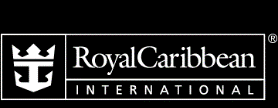 ©2018 Royal Caribbean Cruises Ltd. Registro de las embarcaciones: Las Bahamas.Página 1 de 8CATEGORÍAEXPERIENCIA/AMENIDADCOSTOATRACCIONESBahía de SplashawayIncluidoATRACCIONESGaleón Capitán JackIncluidoCOMIDAParrilla del capitánIncluidoCOMIDAParrilla Chill GrillIncluidoCOMIDASnack Shack (3 en toda la isla)IncluidoPISCINASLaguna OasisEntrada gratuitaPISCINASSillas y toallas de playaIncluidoPLAYASChill IslandEntrada gratuitaPLAYASSillas y toallas de playaIncluidoPLAYASSouth BeachEntrada gratuitaPLAYASSillas de playaIncluidoPLAYASPistas deportivas IncluidoPLAYASClases de acondicionamiento físicoCiertas clases MÁS AMENIDADESDuchas de agua dulceIncluidoMÁS AMENIDADESServicio de tranvíaIncluidoMÁS AMENIDADESSillas de ruedas de acceso a la playaIncluidoPágina 2 de 8CATEGORÍAEXPERIENCIA/AMENIDADESTRUCTURA DE PRECIOS COSTOEMOCIONESParque Acuático ThrillIncluye 13 toboganes, piscina de olas, piscina de aventuras, cena en Snack Shack, sillas de playa y toallas.Precio de la entradaDía completo: $44-$99 por persona Medio día (P.M. solamente): $39-$74 Edad 0-3: GratisAlquiler de cabañas: Se concede admisión gratuita para un máximo de 6 personas.Alquiler de día completo solamente.Ver cabañas FAQ para precios.EMOCIONESParque Acuático Thrill + TirolesaPrecios de los paquetesDía completo: $99-$179 por persona Medio día: $89-$149EMOCIONESTirolesaCon costo$79-$139 por personaEMOCIONESUp, Up and Away(globo de helio)Con costo Edad 13+: $39-$99 por persona Edad 4-12: $24-$64 Edad 0-3: GratisPLAYASCoco Beach Club Incluye acceso a la playa exclusiva, casa club, piscina infinita, comedor de cortesía en The Grille at Coco Beach Club, sillas de playa y toallas.Precio de la entradaEdad 13+: $54-$99 por persona Edad 4-12: $34-$69 Edad 0-3: GratisAlquiler de cabañas: Concede admisión gratuita para un máximo de 8 personas.Ver cabañas FAQ para precios.COMIDACaptain Jack'sA la cartaPrecios según menúMÁSATRACCIONESCabañas, divanes en toda la islaPrecio de alquilerVer cabañas FAQ para preciosMÁSATRACCIONESParaguas en todas partesPrecio de alquilerMÁSATRACCIONESAlquiler de playas (kayaks, snorkels, etc.)Precio de alquilerVaríaMÁSATRACCIONESServicios de Spa(Coco Beach Club & Chill Island)Con costoPrecios según el menú del spaPágina 3 de 8TIPORANGO DE PRECIORANGO DE PRECIOCAPACIDAD PARA HASTACabañas Chill Island Cabañas Chill Island $299 - $5698 invitadosCabañas Oasis LagoonCabañas Oasis Lagoon$299 - $5698 invitadosCabañas Parque Acuático ThrillCabañas Parque Acuático Thrill$499 - $8696 invitados; incluye entrada gratuita al parqueCabañas de Playa Coco Beach Club Cabañas de Playa Coco Beach Club $949 - $15498 invitados; incluye entrada gratuita al clubCabañas sobre el agua Coco Beach ClubCabañas sobre el agua Coco Beach Club$999 - $15998 invitados; incluye entrada gratuita al clubPágina 4 de 8ATRACCIÓNALTURA DE LA PLATAFORMAREQUERIMIENTO DE ALTURALÍMITE MÁXIMO DE PESOTobogán de agua Daredevil’s Peak135 pies41.2 metros48 pulgadas mínimo1.2 metros mínimo300 libras136.1 kilogramosToboganes de agua Dueling Demons75 pies22.9 metros48 pulgadas mínimo1.2 metros mínimo300 libras136.1 kilogramosTobogán de agua Screeching Serpent50 pies15.2 metros48 pulgadas mínimo1.2 metros mínimo300 libras136.1 kilogramosTobogán de agua Green Mamba50 pies15.2 metros48 pulgadas mínimo1.2 metros mínimo300 libras136.1 kilogramosToboganes de agua Manta Raycers25 pies7.6 metros40 pulgadas mínimo1.0 metros mínimo300 libras136.1 kilogramosTobogán de agua The Slingshot60 pies18.3 metros48 pulgadas mínimo; o 40 pulgadas mínimo con un chaleco de natación puestoMáximo para una persona: 300 lbs. / Límite de peso total de la balsa: 550 lbs.Tobogán de agua The Twister60 pies18.3 metros48 pulgadas mínimo; o 40 pulgadas mínimo con un chaleco de natación puestoMáximo para una persona: 300 lbs. / Límite de peso total de la balsa: 550 lbs.Toboganes de agua Splash Speedway40 pies12.2 metros42 pulgadas mínimo1.1 metros mínimo300 libras136.1 kilogramosPiscina de aventuraLos huéspedes menores de 48 pulgadas deben usar un chaleco de baño en todo momento.300 libras136.1 kilogramosPiscina de olasLos huéspedes menores de 48 pulgadas deben usar un chaleco de baño en todo momento.N/AToboganes  Splashaway BayMáximo 42 pulgadasN/ATirolesaN/A50 lbs. Mínimo - 300 lbs. máximo22.7 kg mínimo – 136.1 kg máximoPágina 5 de 8Página 6 de 8NUEVAS PREGUNTAS MÀS FRECUENTES AL 26 DE JULIO DE 2018Página 7 de 8